ПРОКУРАТУРА РАЗЪЯСНЯЕТ:За неправомерное завладение  государственным регистрационным знаком  транспортного средства введена уголовная и административная ответственность.	Федеральным законом  от 05 мая 2014 № 105-ФЗ в Уголовный кодекс Российской Федерации введена новая статья  525.1, согласно которой за неправомерное  завладение  государственным регистрационным знаком  транспортного средства, совершенное из корыстной заинтересованности либо в целях совершения тяжкого или особо тяжкого преступления установлены следующие виды наказаний: штраф до двухсот тысяч рублей или в размере  заработной платы  или иного дохода осужденного за период до одного года, обязательные работы до 360 часов, исправительные работы  на срок до одного года либо лишение свободы  на тот же срок.	При совершении указанных действий  группой лиц по предварительному сговору либо организованной группой  предусмотрены различные виды наказаний: от штрафа  в размере  от трехсот тысяч рублей до лишения  свободы на срок до четырех лет.	Этим же Федеральным законом в Кодекс Российской Федерации об административных правонарушениях введена новая статья 19.37, согласно которой за неправомерное завладение  государственным регистрационным знаком транспортного средства при отсутствии признаков уголовно-наказуемого деяния установлено административное наказание  в виде наложения штрафа на граждан в размере от 2 до 5 тысяч рублей или арест на срок до 15 суток.	Установление уголовной и административной ответственности за кражу регистрационных автомобильных номеров связано с высокой экономической  привлекательностью указанного вида преступной деятельностью.	Закон вступит в законную силу 04.08.2014.Серовская городская прокуратура 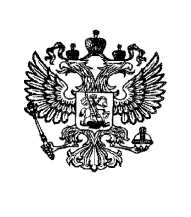 ПРОКУРАТУРАРОССИЙСКОЙ ФЕДЕРАЦИИПРОКУРАТУРАСвердловской областиСеровская городская прокуратураул. Льва Толстого, 14г. Серов, 624992тел./факс: 8 (34385) 6-93-53